Жизнь птиц и насекомых веснойУважаемые родители, предлагаем вам и Вашим непоседам прогуляться по весеннему яблоневому саду и узнать, какие  птицы уже вернулись из теплых краев. https://youtu.be/sYAogzQ3OhE. Каких птиц запомнили ваши дошколята? Смогут ли найти перелетных и зимующих птиц? Давайте поиграем.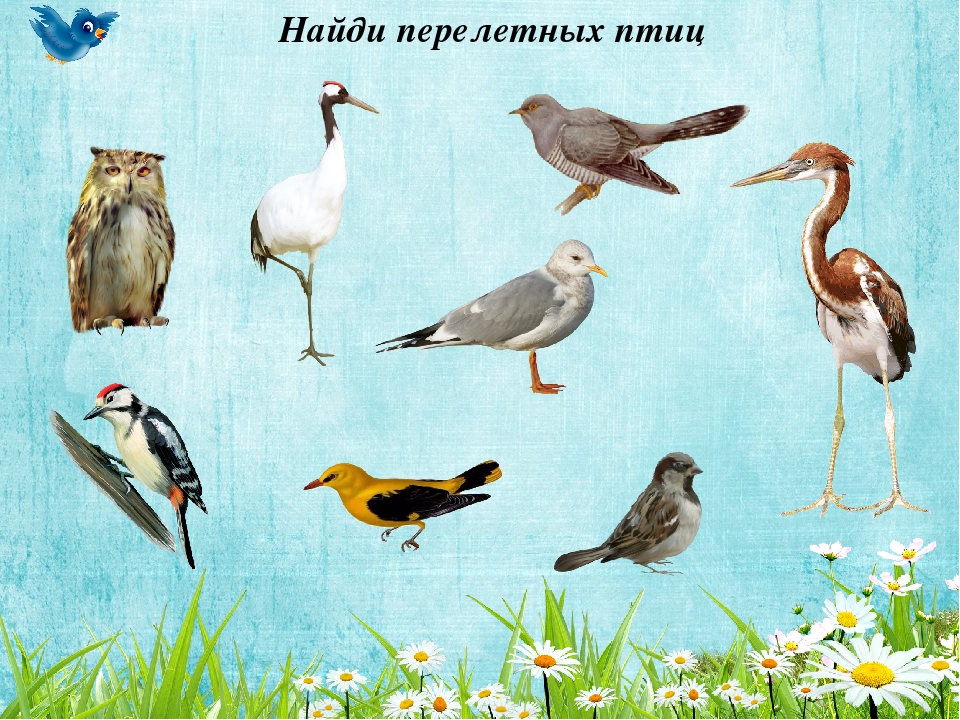 Кто на картинке четвертый лишний и почему? Как вы думаете?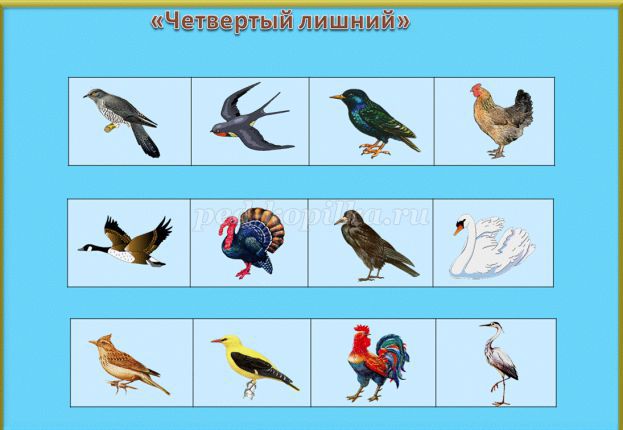 На прогулке весной понаблюдайте за насекомыми.https://youtu.be/y_ykSaGMDrA Каких насекомых знает ваш ребенок?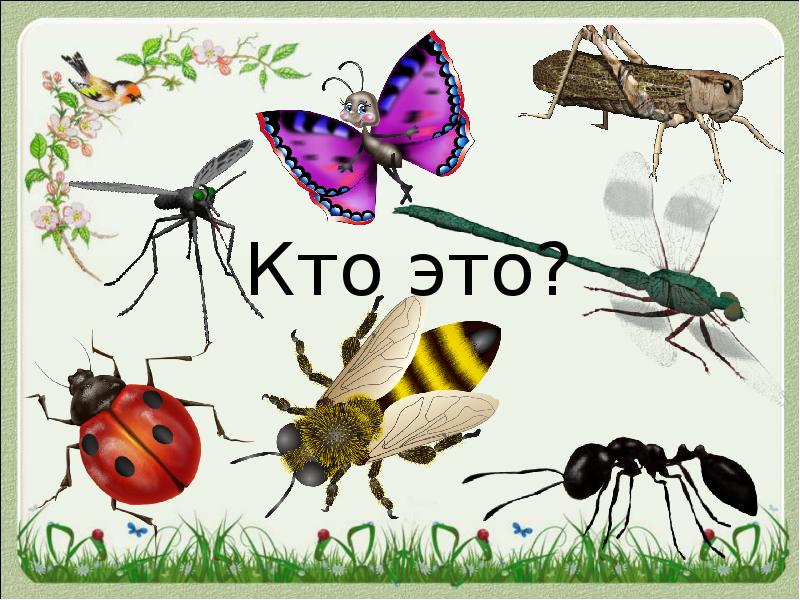 